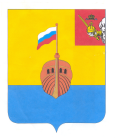 РЕВИЗИОННАЯ КОМИССИЯ ВЫТЕГОРСКОГО МУНИЦИПАЛЬНОГО РАЙОНА162900, Вологодская область, г. Вытегра, пр. Ленина, д.68тел. (81746) 2-22-03, факс (81746) ______,    e-mail: revkom@vytegra-adm.ruЗАКЛЮЧЕНИЕна проект решения Совета сельского поселения Кемское  17.02.2023 г.                                                                                г. ВытеграЗаключение Ревизионной комиссии Вытегорского муниципального района на проект решения Совета сельского поселения Кемское  «О внесении изменений в решение Совета сельского поселения Кемское от 19.12.2022 № 14» подготовлено в соответствии с требованиями Бюджетного кодекса Российской Федерации, Положения о Ревизионной комиссии Вытегорского муниципального района, на основании заключённого соглашения между Советом сельского поселения Кемское и Представительным Собранием Вытегорского муниципального района на 2023 год.            Проектом решения вносятся изменения в решение Совета сельского поселения Кемское от 19.12.2022 года № 14 «О бюджете сельского поселения Кемское на 2023 год и плановый период 2024 и 2025 годов».         Первоначально бюджет поселения утвержден по доходам и расходам в сумме 3948,8 тыс. рублей - без дефицита.          Проектом решения предлагается:- внести изменения в расходную часть бюджета поселения на 2023 год;- утвердить дефицит бюджета поселения на 2023 год в сумме 364,1 тыс. рублей.         Изменения в показатели бюджета поселения на 2023 год приведены в таблице:        Доходная часть бюджета поселения не изменится. Расходная часть бюджета увеличится на 364,1 тыс. рублей и составит 4312,9 тыс. рублей. Увеличение расходной части бюджета предлагается произвести за счет остатка средств на счете поселения по состоянию на 01.01.2023 года.       Проектом решения предлагается утвердить дефицит бюджета в размере 364,1 тыс. рублей. Утвержденный объем дефицита соответствует нормам ста-тьи 92.1 Бюджетного кодекса Российской Федерации. Источник финансирования дефицита бюджета - изменение средств на счетах бюджета по состоянию на 01.01.2023 года.         Бюджетные ассигнования по разделу 01 «Общегосударственные вопросы» предлагается увеличить на 304,1 тыс. рублей (+11,5%), в том числе:-  по подразделу 0104 «Функционирование Правительства Российской Федерации, высших исполнительных органов государственной власти субъектов Российской Федерации, местной администрации» на 273,5 тыс. рублей: расходы на закупки для нужд органов местного самоуправления на 269,5 тыс. рублей, расходы на выплаты работникам, не являющихся муниципальными служащими, на 3,9 тыс. рублей;- по подразделу 0113 «Другие общегосударственные вопросы» на 30,6 тыс. рублей: взнос в Ассоциацию «Совет муниципальных образований Вологодской области» на 0,6 тыс. рублей, утверждаются расходы на выполнение других обязательств государства (кадастровые работы) в сумме 30,0 тыс. рублей.         По разделу 03 «Национальная безопасность и правоохранительная деятельность» расходы предлагается увеличить на 15,0 тыс. рублей. Дополнительное финансирование предлагается направить на мероприятия, связанные с обеспечением безопасности и жизнедеятельности (подраздел 0310 «Защита населения и территории от чрезвычайных ситуаций природного и техногенного характера, пожарная безопасность»).        Бюджетные ассигнования по разделу 05 «Жилищно-коммунальное хозяйство» увеличатся на 45,0 тыс. рублей (подраздел 0503 «Благоустройство»), в том числе: организация уличного освещения (осуществляемые за счет средств местного бюджета) на 15,0 тыс. рублей, организация и содержание мест захоронения на 10,0 тыс. рублей, прочие мероприятия по благоустройству поселений на 20,0 тыс. рублей.          Внесены изменения в финансирование муниципальной программы «Благоустройство территории сельского поселения Кемское на 2021-2025 годы» на 2023 год. Общий объем средств, направляемый на реализацию муниципальной программы в 2023 году, увеличится на 60,0 тыс. рублей и составит 398,9 тыс. рублей.         Проектом решения внесены соответствующие изменения в приложения к решению от 19.12.2022 года № 14 «О бюджете сельского поселения Кемское на 2023 год и плановый период 2024 и 2025 годов».  Выводы и предложения.         Представленный проект решения соответствует требованиям Бюджетного кодекса Российской Федерации, Федерального закона № 131-ФЗ от 06.10.2003 «Об общих принципах организации местного самоуправления в Российской Федерации», Положению о бюджетном процессе в сельском поселении Кемское. Ревизионная комиссия ВМР рекомендует представленный проект к рассмотрению.  Аудитор Ревизионной комиссии                                                  О.Е. Нестерова Утверждено решением о бюджете от 19.12.22 № 14 Предлагаемые проектом решения измененияИзменение % измененияДоходы, всего (тыс. рублей)3948,83948,80,00,0%Налоговые и неналоговые доходы237,0237,00,00,0%Безвозмездные поступления 3711,83711,80,00,0%Расходы, всего (тыс. рублей)3948,84312,9+364,1+9,2%Дефицит (-), профицит (+) бюджета0,0- 364,1